Notification of Non-Substantial/Minor Amendments(s) for NHS StudiesThis template must only be used to notify NHS/HSC R&D office(s) of amendments, which are NOT categorised as Substantial Amendments. If you need to notify a Substantial Amendment to your study then you MUST use the appropriate Substantial Amendment form in IRAS. Instructions for using this templateFor guidance on amendments refer to http://www.hra.nhs.uk/research-community/during-your-research-project/amendments/This template should be completed by the CI and optionally authorised by Sponsor, if required by sponsor guidelines. This form should be submitted according to the instructions provided for NHS/HSC R&D at http://www.hra.nhs.uk/research-community/during-your-research-project/amendments/which-review-bodies-need-to-approve-or-be-notified-of-which-types-of-amendments/ . If you do not submit your notification in accordance with these instructions then processing of your submission may be significantly delayed. Study InformationSummary of amendment(s) This template must only be used to notify NHS/HSC R&D office(s) of amendments, which are NOT categorised as Substantial Amendments. If you need to notify a Substantial Amendment to your study then you MUST use the appropriate Substantial Amendment form in IRAS. [Add further rows as required]Declaration(s) Full title of study:IRAS Project ID:215928Sponsor Amendment Notification number:Sponsor Amendment Notification date:27.10.2016Details of Chief Investigator:Details of Chief Investigator:Name [first name and surname]Dr Ramani MoonesingheAddress:Anaesthetics Department, Podium 3, Maple Link corridorUniversity College London Hospital, 235 Euston Road, LondonPostcode:NW12BUContact telephone number:07956620717Email address:rmoonesinghe@gmail.comDetails of Lead Sponsor:Details of Lead Sponsor:Name:University College LondonContact email address:randd@uclh.nhs.ukDetails of Lead Nation:Name of lead nationdelete as appropriateEngland If England led is the study going through CSP?delete as appropriateYes / NoName of lead R&D office:Joint Research Office, University College London Hospital NHS TrustNo.
Brief description of amendment
(please enter each separate amendment in a new row)Amendment applies to 
(delete/ list as appropriate)Amendment applies to 
(delete/ list as appropriate)List relevant supporting document(s), including version numbers
(please ensure all referenced supporting documents are submitted with this form)List relevant supporting document(s), including version numbers
(please ensure all referenced supporting documents are submitted with this form)R&D category of amendment 
(category A, B, C)For office use onlyNo.
Brief description of amendment
(please enter each separate amendment in a new row)NationSitesDocumentVersion1Addition of following text to Participant Consent Form: ‘One copy should be given to the patient, one copy kept in the medical notes and one copy retained by the research team'.EnglandAll sites or list affected sitesConsent Form0.81Addition of following text to Participant Consent Form: ‘One copy should be given to the patient, one copy kept in the medical notes and one copy retained by the research team'.Northern IrelandAll sites or list affected sitesConsent Form0.81Addition of following text to Participant Consent Form: ‘One copy should be given to the patient, one copy kept in the medical notes and one copy retained by the research team'.ScotlandAll sites or list affected sitesConsent Form0.81Addition of following text to Participant Consent Form: ‘One copy should be given to the patient, one copy kept in the medical notes and one copy retained by the research team'.WalesAll sites or list affected sitesConsent Form0.82345Declaration by Chief InvestigatorI confirm that the information in this form is accurate to the best of my knowledge and I take full responsibility for it.I consider that it would be reasonable for the proposed amendment(s) to be implemented.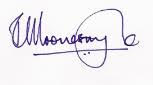 Signature of Chief Investigator:     Print name:   S Ramani Moonesinghe                         Date:          27.10.2016…………………………….Optional Declaration by the Sponsor’s Representative (as per Sponsor Guidelines)The sponsor of an approved study is responsible for all amendments made during its conduct. The person authorising the declaration should be authorised to do so. There is no requirement for a particular level of seniority; the sponsor’s rules on delegated authority should be adhered to.I confirm the sponsor’s support for the amendment(s) in this notification.Signature of sponsor’s representative: …….………………………………Print name:…….………………………………Post: …….………………………………Organisation:…….………………………………Date:…………………………………….